23/3/2020Nastavna jedinica: I'm hungry; I'm thirstyDragi učenici, Danas ćemo naučiti kako se kaže JA SAM GLADAN  i JA SAM ŽEDAN te kako zatražiti hranu i/ili piće.Naša nova lekcija se nalazi na stranici 66 udžbenika. Andy, Lilly i Liam su na pikniku. S njima su dadilja i Charlie. Andy je ponijeo košaru (BASKET) koja je bila puna hrane (FOOD). Liam je bio gladan. Rekao je: I'm hungry (Aim hangri). Pitao je može li dobiti piletine: Can I have some chicken? (Ken ai hev sam čikin?). Lilly je bila žedna. Rekla je I'm thirsty. (Aim θə(r)sti). Pitala je može li dobiti soka: Can I have some juice?  (Ken ai hev sam dʒuːs?). A onda je Andy primjetio da je košara prazna. Košara je bila pukla i sva hrana je ispala. Krava Kora je također bila gladna i pojela je svu hranu. Na sreću, pomogla im je dadilja te su na kraju svi bili sretni.Prepišite u vaše bilježnice:HUNGRY/THIRSTYI'M HUNGRY (AIM HANGRI) – JA SAM GLADANCAN I HAVE SOME CHICKEN? (KEN AI HEV SAM ČIKIN?) – MOGU LI DOBITI PILETINE?I'M THIRSTY. (AIM θƏ(R)STI) – JA SAM ŽEDANCAN I HAVE SOME JUICE?  (KEN AI HEV SAM dʒUːS?) – MOGU LI DOBITI SOKA?Sigurna sam da niste zaboravili kako se izgovara θ. Ono se izgovara slično kao glas t. Također svi znate da se dʒ izgovara kao dž.Danas ćemo uraditi stranicu 36 u našim radnim bilježnicama. Na slikama vidite tri tanjura s različitom hranom. Pogledajte tanjure u stavite kvačicu √ ili X. Ukoliko se imenovana hrana nalazi na tanjuru stavit ćete √. Ako hrane nema na tanjuru stavit ćete X.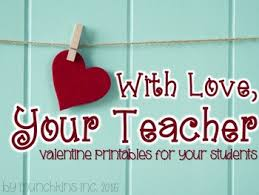 